Совет сельского поселения «Чиндалей»РЕШЕНИЕ30.03.2020 года                                                                 		      № 26с.ЧиндалейО признании утратившим силу решение Совета  от 01 декабря 2015 года № 13а «Об утверждении схемы теплоснабжения сельского поселения «Чиндалей» Согласно ч. 1.1 ст. 6 Федерального закона от 29.12.2014 № 485-ФЗ «О внесении изменений в отдельные законодательные акты Российской Федерации по вопросам перераспределения полномочий между органами местного самоуправления и органами государственной власти субъекта Российской Федерации» Совет сельского поселения «Чиндалей» РЕШИЛ:Признать утратившими силу решение Совета  от 01 декабря 2015 года № 13а «Об утверждении схемы теплоснабжения сельского поселения «Чиндалей» Настоящее решение вступает в силу после его официального опубликования (обнародования).Настоящее решение обнародовать на стенде сельского поселения и на официальном сайте чиндалей.рфГлава администрации СП «Чиндалей»				Б.И.Цыденов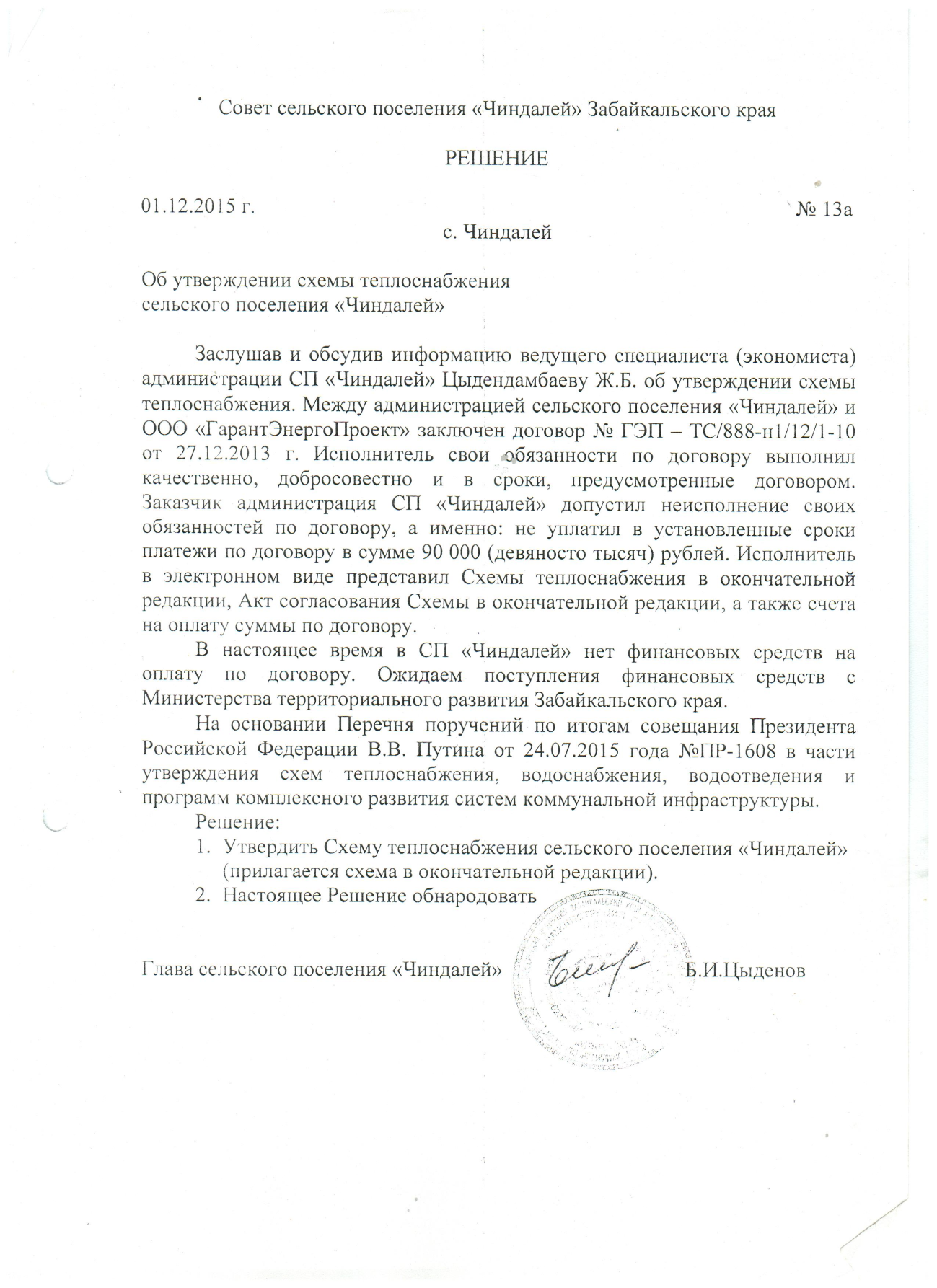 